Уважаемый Игорь Викторович!В целях информирования граждан Корочанского района о несанкционированных митингах, об ответственности за экстремизм, о правилах поведения в социальных сетях и т.п. прошу Вас оказать содействие в размещении в образовательных организациях Корочанского района, общественном транспорте, на интерактивных рекламных панелях в населенных пунктах размещение ниже изложенных видеороликов, с последующим информированием ОМВД в срок не позднее 07.11.2022 о местах их размещения:1. Профилактика ДТП с участием лиц, использующих средства индивидуальной мобильностиhttps://disk.yandex.ru/d/816V7b6zIh4OaQ2. Что такое несанкционированный митинг?https://мвд.рф/Videoarhiv/Socialnaja_reklama/item/32118891/3. Об ответственности за экстремизмhttps://мвд.рф/Videoarhiv/Socialnaja_reklama/item/31855866/4. О правилах поведения в социальных сетяхhttps://мвд.рф/Videoarhiv/Socialnaja_reklama/item/31812543/5. Рекомендованные видео для размещения в образовательных организациях, общественном транспорте, на интерактивных рекламных панелях в населенных пунктах: https://disk.yandex.ru/i/X4xbpNCk22WoSg, https://disk.yandex.ru/d/sX5vUlZEgVi5lQ/SIM%204.mp4,https://disk.yandex.ru/i/hSP2Xa1J5fZBkA, https://disk.yandex.ru/i/Ohh17jwP7R8DAw, https://cloud.mail.ru/public/CSPM/KbMNSFSeY, https://disk.yandex.ru/d/9xOaR80gyEH4ig, https://disk.yandex.ru/d/Wq0fkB0Pmb46Ug, https://disk.yandex.ru/i/Fw4p32xKoM3ZMg, 
https://disk.yandex.ru/i/P4DZVt410ORhuQ, https://disk.yandex.ru/i/3s7fauQLG7rEig, https://cloud.mail.ru/public/FAbx/t6YRxaQbn/%D1%80%D0%BE%D0%BB%D0%B8%D0%BA%20%D0%BF%D1%80%D0%BE%D1%84%D0%B8%D0%BB%D0%B0%D0%BA%D1%82%D0%B8%D0%BA%D0%B0%20%D0%94%D0%A2%D0%9F.mp4.С уважением,Заместитель начальника ОМВД                                                        Е.А. Черторицкийисп. Дурнева Е.Ю.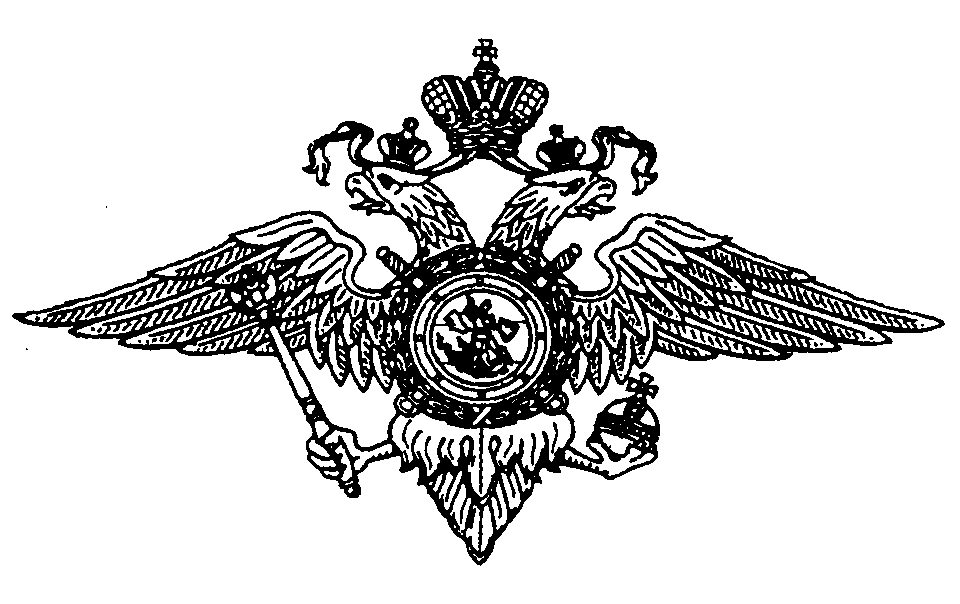 УМВД России по Белгородской областиОтделМинистерства внутренних делРоссийской Федерациипо Корочанскому району(ОМВД России по Корочанскому району)ул. Ленина, 20, Короча, 30921031.10.2022 № 42/______На ___________ от ____________       Заместителю главы администрации       Корочанского района –        секретарю Совета безопасности        И.В. Нечипоренко